Приложение № 1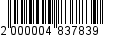 к постановлениюадминистрации от ___________ № ________Стоимость услуг, предоставляемых согласно гарантированному перечню услуг по погребению, на территории МО «Всеволожский муниципальный район» Ленинградской области с 01.02.2019_______________Приложение № 2к постановлениюадминистрации от ___________ № ________Стоимость услуг, оказываемых специализированной службой по вопросам похоронного дела при погребении умерших, не имеющих супруга, близких родственников, иных родственников, либо законного представителя 
с 01.02.2019 _______________Наименование услугСумма затрат,
рублейОформление документов, необходимых для погребения322-38Предоставление и доставка гроба и других предметов,
необходимых для погребения2481-30Перевозка тела (останков) умершего на кладбище 
(вкрематорий)1005-05Погребение (кремация с последующей выдачей урны 
спрахом)2137-74Общая стоимость гарантированного перечня услуг 
попогребению5946-47Наименование услугСумма затрат,
рублейОформление документов, необходимых для погребения322-38Предоставление гроба2307-60Облачение тела173-70Перевозка умершего на кладбище (вкрематорий)1005-05Погребение 2137-74Общая стоимость услуг попогребению5946-47